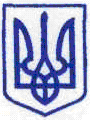 КИЇВСЬКА МІСЬКА РАДАІI СЕСІЯ ІХ СКЛИКАННЯРІШЕННЯ_________№___________ПРОЄКТПро внесення змін до Програми			економічного і соціальногорозвитку м. Києва на 2021-2023 рокиВідповідно до пункту 22 частини першої статті 26 Закону України «Про місцеве самоврядування в Україні», статті 14 Бюджетного регламенту Київської міської ради, затвердженого рішенням Київської міської ради 
від 07 липня 2016 року № 579/579 (у редакції рішення Київської міської ради 
від 16  травня  2019  року  № 903/7559),  Київська міська радаВИРІШИЛА:1. Внести зміни до Програми економічного і соціального розвитку м. Києва на 2021-2023 роки, затвердженої рішенням Київської міської ради від 24 грудня 2020 року № 23/23 (в редакції рішення Київської міської ради 
від 09 грудня 2021 року №3703/3744 ), а саме:додаток 3 «Розподіл асигнувань у 2021 році на фінансування капітальних видатків за напрямами використання бюджетних коштів» викласти у новій редакції, що додається;додаток 4 «Розподіл асигнувань у 2021 році на фінансування капітальних видатків за рахунок бюджетних коштів по головних розпорядниках бюджетних коштів (зведена)» викласти у новій редакції, що додається;додаток 5 «Розподіл асигнувань у 2021 році на фінансування капітальних вкладень за рахунок бюджетних коштів по головних розпорядниках бюджетних коштів» викласти у новій редакції, що додається;додаток 6 «Розподіл асигнувань у 2021 році на фінансування капітального ремонту за рахунок бюджетних коштів по головних розпорядниках бюджетних коштів» викласти у новій редакції, що додається.2.  Оприлюднити це рішення у встановленому порядку.3. Контроль за виконанням цього рішення покласти на постійну комісію Київської міської ради з питань бюджету та соціально-економічного розвитку. Київський міський голова                       			Віталій  КЛИЧКО
ПОДАННЯ:Перший заступник головиМикола ПОВОРОЗНИКДиректор Департаментуекономіки та інвестицій Наталія МЕЛЬНИКНачальник управління правового забезпеченняКостянтин ВАРЕСПОГОДЖЕНО:Директор Департаменту фінансівВолодимир РЕПІКЗаступник керівника апарату – начальник юридичного управління	Леся ВЕРЕСКерівник апарату Дмитро ЗАГУМЕННИЙПостійна комісія Київської міської ради з питань бюджету та соціально-економічного розвитку:Голова  комісіїАндрій ВІТРЕНКОСекретар  комісіїВладислав АНДРОНОВ В.о. начальника управління правового забезпечення діяльності Київської міськоїради секретаріату Київської міської радиВалентина ПОЛОЖИШНИК